De sectie A&O van het NIP organiseert deze winter de A&O Winterschool, acht inhoudelijke nascholingsdagen van hoge kwaliteit op post masterniveau. De vierde dag gaat over het diversiteits-validiteits dilemma bij personeelsselectie en wordt ingevuld door Prof. dr. Marise Born.
De Winterschool is exclusief toegankelijk voor academisch geschoolde A&O en A&G psychologen.Deze nascholingsdag gaat in op het klassieke diversity-validity dilemma bij selectie en assessment. In veel gevallen blijken selectiemethodes die een goede voorspellende kracht hebben problematisch voor het vergroten van de cultureel-etnische diversiteit op het werk. Ployhart en Holz (2008) behandelden 16 strategieën waarop met dit dilemma zou kunnen worden omgegaan. Sommige strategieën werken beter dan andere.Module 1 behandelt wat het diversiteit-validiteit dilemma betekent en mogelijke verklaringen voor dit dilemma. We bespreken verschillende aan het dilemma gerelateerde concepten en modellen (bijv. partijdigheid, differentiële validiteit) en zullen oefenen met situaties waarin dit dilemma problematische vormen kan aannemen. Hoewel we ons zullen richten op vragen rondom cultureel-etnische diversiteit zijn de meeste concepten en modellen ook relevant voor andere diversiteitskwesties.Tijdens Module 2 komen manieren aan bod met dit dilemma om te gaan, aan de hand van onder andere de strategieën van Ployhart en Holz. Bovendien gaat het tijdens deze module om het helderder maken van onze eigen opvattingen en voorkeuren in deze problematiek.Over de spreker – Prof. dr. Marise Born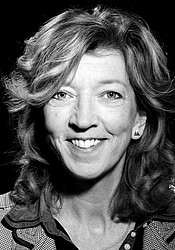 prof. dr. M. Ph. (Marise) Born hoogleraar Personeelspsychologie aan het Instituut voor Psychologie van de Erasmus Universiteit Rotterdam. Daarnaast heeft ze een aanstelling als bijzonder hoogleraar aan de Vrije Universiteit Amsterdam op het gebied van de arbeids- en personeelspsychologie, in het bijzonder gericht op allochtoon-etnische groepen.
Haar specialisaties betreffen individuele verschillen, psychologie en assessment, selectiepsychologie en persoonlijkheidspsychologie. Van 2008-2010 was zij President van de International Test Commission (ITC) en van 2003-2010 was zij lid van de Commissie Testaangelegenheden (COTAN) van het Nederlands Instituut van Psychologen. Sinds najaar 2015 is zij de voorzitter van het NSvP-bestuur.In deze modules van NIP Winterschool vertaalt zij beschikbare kennis en inzichten uit de wetenschap in handzame informatie en interventies voor de praktijk.Ter voorbereiding op dit masterclass worden de cursisten geacht om artikelen te bestuderen. Door middel van een eindopdracht, die de cursisten na de scholingsdag ontvangen, wordt de kennis van de cursisten getoetst. De cursist dient deze eindopdracht met een voldoende af te ronden om de extra accreditatiepunten toegekend te krijgen.ArtikelenDe te lezen literatuur wordt zo snel mogelijk bekend gemaakt en toegezonden aan de deelnemers.Programma09.00 uur Inloop en registratie
09:30 uur Start programma (module 1)
13:00 uur Lunchpauze
14:00 uur Start programma (module 2)
17:30 uur Sluiting + BorrelDe Winterschool is exclusief toegankelijk voor academisch geschoolde A&O en A&G psychologen.AccreditatieAccreditatie wordt aangevraagd voor Arbeid- en Organisatiepsycholoog NIP & Psycholoog Arbeid en Gezondheid NIP voor:
7 PE-punten voor het bijwonen van de dag EN optioneel:
7 PE punten voor het met een voldoende afronden van de eindopdrachtKosten voor deze dag:
Toegang NIP-leden                € 75,-
Toegang niet leden                € 250,-
Toegang studenten NIP         € 25.-
Toegang starters NIP             € 40,-LocatieNIP-kantoor, HNK-gebouw, Arthur van Schendelstraat 650, UtrechtAanmeldenAanmelden Winterschool Dag 4Organisatie: sectie A&O
Locatie: NIP-kantoor, HNK Utrecht, 2e verdieping, Arthur van Schendelstraat 650 te UtrechtWinterschool DAG 4 – Het diversiteits-validiteits dilemma bij personeelsselectie